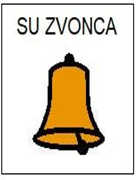 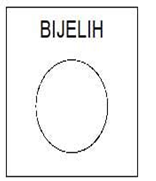 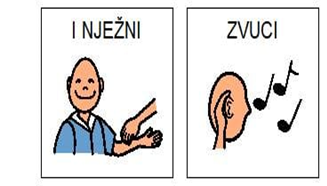                               	.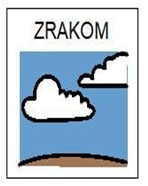 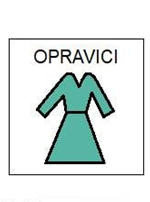 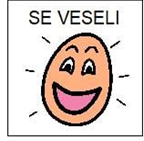 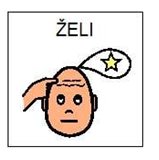 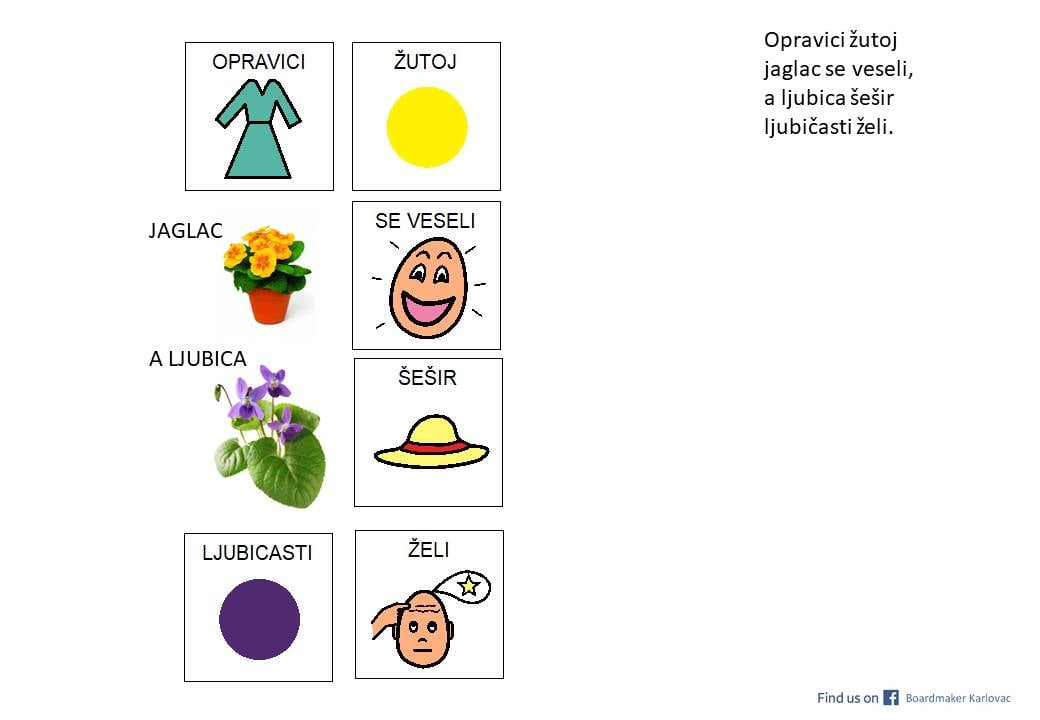 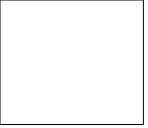 